Supplementary informationA critical evaluation of microstructure-texture-mechanical behavior heterogeneity in high pressure torsion processed CoCuFeMnNi high entropy alloyReshma Sonkusare, Krishanu Biswas, Nowfal Al-Hamdany, H. G. Brokmeier, R. Kalsar, Norbert Schell, N. P. GuraoS.I: XRD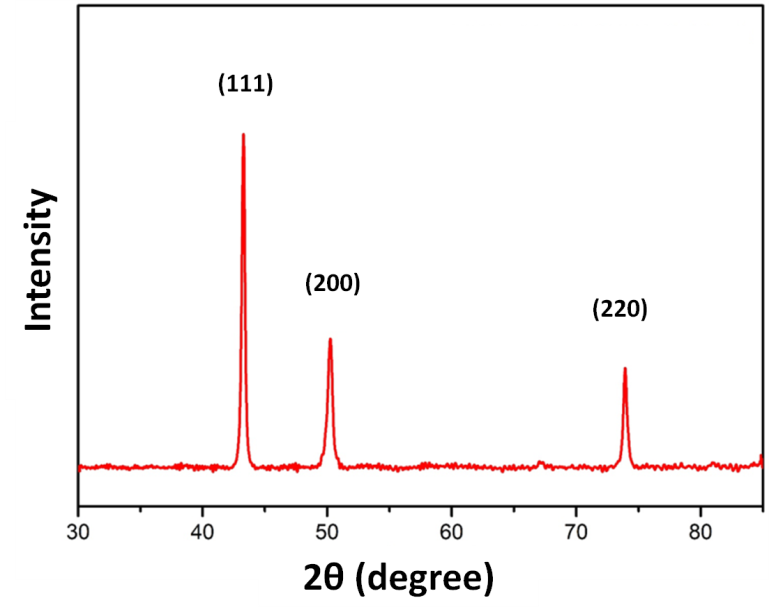 Figure S1: X-ray Diffraction of CoCuFeMnNi HEA [,,3].Figure S1 shows that the alloy is a single phase FCC (lattice parameter = 0.361 nm).S.II: Atom Probe Tomography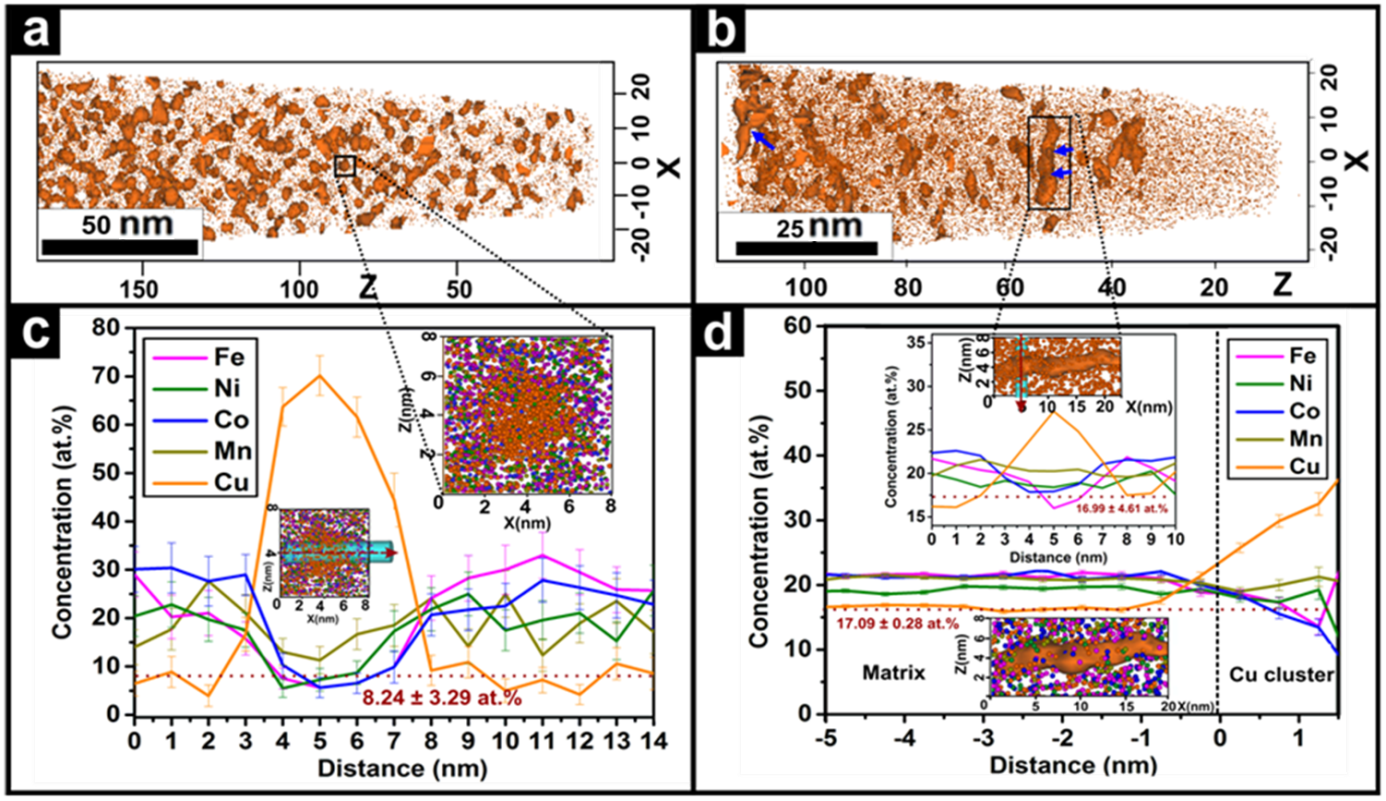 Figure S2: 3D elemental distribution of copper in homogenised alloy (a) and (c) and in five-turn HPT sample (b) and (d).Table S1: Data from APT.During the APT experiment, 60 60  100 nm3 of volume was analyzed and 8.6 million ions were collected. Figure S2 and Table S1 indicates that the copperrich nano-clusters undergo partial dissolution when subjected to HPT. Compositional information obtained in terms of average size of nano-clusters their volume fraction and the atomic percentage of copper in the matrix is statistically significant and reliable. Earlier investigation by the authors had shown that addition of copper to FeMnNiCo complex concentrated alloy contributes to increase in yield strength due to solid solution strengthening [3]. Hardness and elastic modulus determined from Vickers micro-indentation with load of 100 mN, dwell time of 10 seconds and loading rate of 200 mN/min (Table S2) shows that addition of copper to FeMnNiCo alloy leads to increase in hardness and yield strength but simultaneous decrease in the modulus. This further justifies the claim that the dissolution of copper rich nano-clusters can lead to increase in hardness with simultaneous decrease in modulus.Table S2: Hardness and modulus of FeMnNiCo and FeMnNiCoCu alloys [].S.III: HPT of ten-turn sample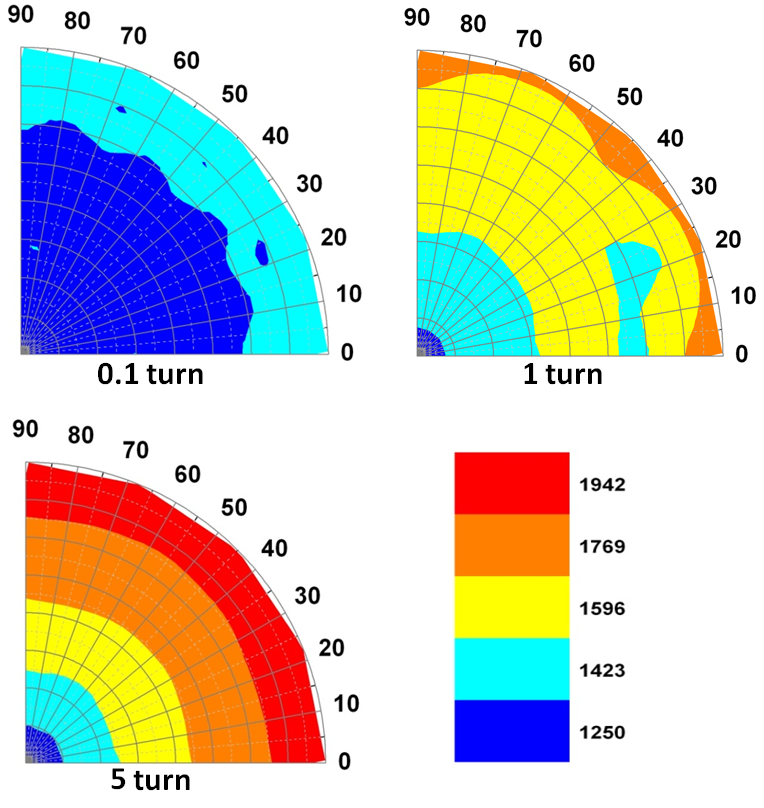 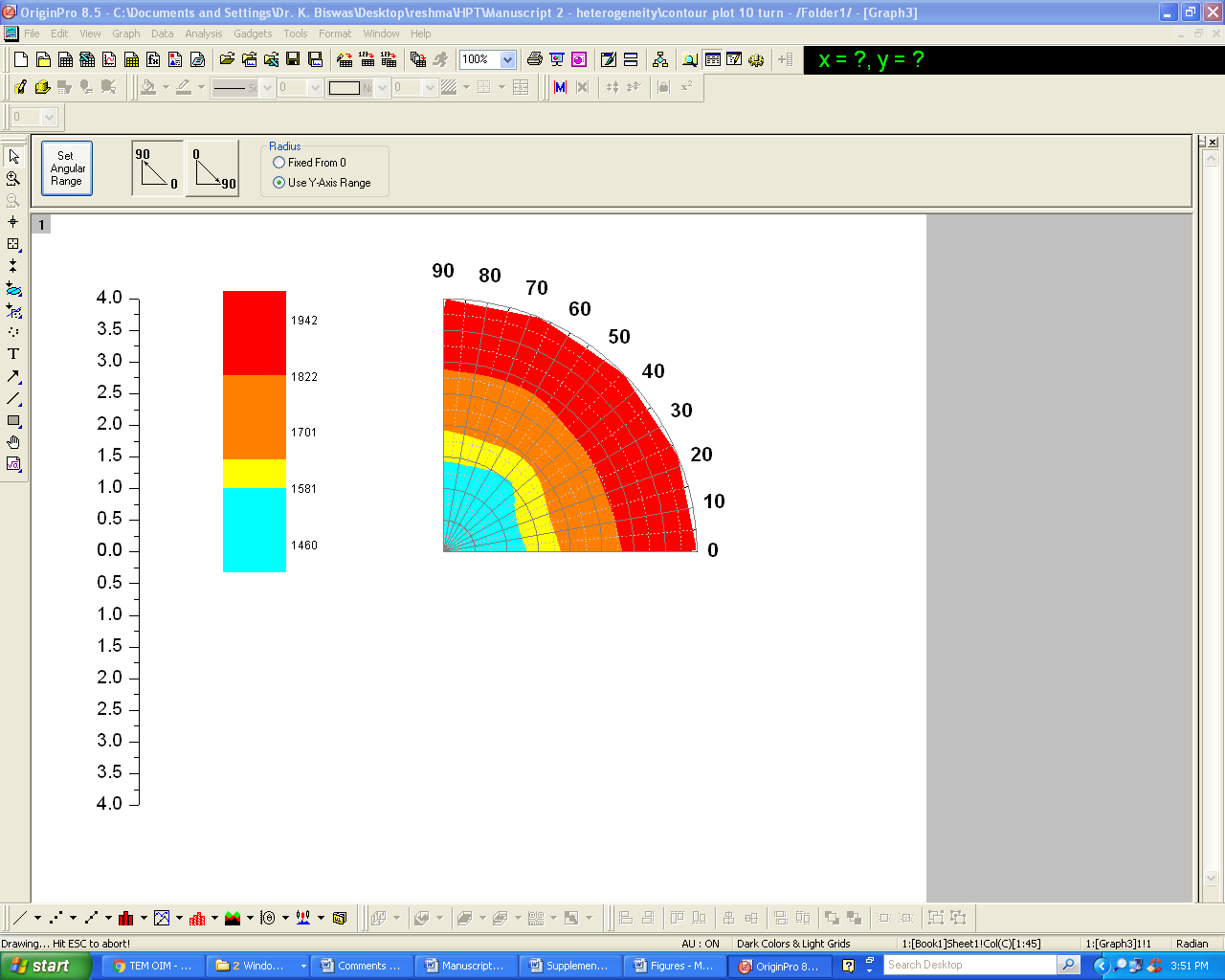 Figure S3: 2D contour map of (a) five-turn and (b) ten-turn HPT samples.Figure S3 shows that the saturation hardness achieved during HPT of CoCuFeMnNi HEA is 1941 MPa.S.IV: SFE of CoCuFeMnNi HEAThe SFE of the alloy is 22.46 mJ/m2, determined using the following Reed and Schramn’s equation [3,].                                                                                                                   (S1)Here,  = micro-strain, = shear modulus on (111) plane,  = constant (6.6 for FCC materials),  = lattice parameter, A = Zener anisotropy {}, and  = stacking fault probability (SFP). The SFP was calculated using the following formula:                                                                (S2)                                                                                      (S3)Annealed sample (1273 K, 10 hr)HPT(5-turn)Cluster size (nm)2.51.5At. % of copper in matrix8.2417Volume fraction of clusters0.250.05AlloyYield strength (MPa)Hardness (MPa)Elastic modulus (GPa)FeMnNiCo215± 204009±194237± 19FeMnNiCoCu499± 186914± 605191± 13